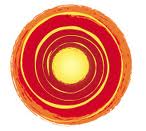 OneSelf TherapyWomen’s Physical Therapy & Wellness Center of AshevilleOakley Plaza Shopping Center 				804 Fairview Rd. 							Asheville, NC 28803Phone: (828)298-3377Fax: (828)298-3378OneSelfTherapyAsheville@gmail.comVisit us at: OneSelfTherapyAsheville.com  OneSelf Women’s Physical Therapy & Wellness of Asheville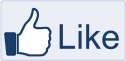 Table of ContentsPart 1: Executive Summary & Overview of Total Business Plan_____P. 4-5Intention UniquenessMeet Our Therapists & Their Services Our Future: Goals & TimelineMeet Our Customers: Target Market, Marketing StrategyYour Help is AppreciatedPart 2: Fundamental Concepts__________________________________P. 6-9MissionValuesVisionKeys to SuccessPart 3: Business Description__________________________________P. 10 -16Strategic ObjectivesPersonnel Requirements & ResponsibilitiesDemographics, Geographic Location & Facility RequirementsHours of OperationPart 4: Organizational Framework___________________________P. 17 - 18Ownership Legal StructureManagement StyleOrganizational  StructurePart 5: Environmental, Market & Competitor Analysis_________P. 19 - 21Environmental Scan: Industry Trends, Strengths, Opportunities, Critical Issues: Weaknesses & ThreatsMarket Analysis & Target MarketMarketing StrategyPart 6: Policies & Regulations___________________________________P. 22Insurance NeedsRegulatory Requirements Informational Needs Part 7: Financing____________________________________________P. 23-31Personal CapitalCapital BudgetAnnual Operations Expense BudgetPayer Mix/Case Mix/Revenue SourcesFee SchedulesProductivity EstimatesEstimated Collection RatesAnnual Revenue ProjectionsBreak-Even AnalysisPart 8: Long-Term Goals & Exit Plan__________________________P. 32 - 33Long-Term GoalsOutcomes Assessment StrategiesExit StrategiesPart 1: Executive Summary & Overview of Total Business PlanIntention Our intention at OneSelf Therapy is to meet the health needs of women of all ages in the Asheville, NC area by providing physical therapy and wellness care that is compassionate, comprehensive, high quality, and acknowledges each woman’s unique needs and preferences.  OneSelf Therapy is a small, owner-operated, limited liability company (LLC) founded by Chenin Duclos DPT, CWS, LMBT, RYT-500 in the heart of the Blue Ridge Mountains of Asheville, NC.UniquenessAsheville, NC’s premier women’s only wellness center, fostering professionalism and comfortSmall practice affords one-on-one, individualized, uninterrupted therapyAn approach to care that is holistic, acknowledging the connection between mind, body and spiritServices provided by highly trained therapists capable of meeting the unique needs of a womanEducational workshops to address women’s specific issues and promote prevention of illnessEligibility for membership to adjacent fitness center at discounted rateGroup fitness classes offered by highly trained instructors & provided in a supportive environment Opportunities to meet and build community with other women in the Asheville, NC area Certified Lymphedema Therapists providing effective edema care during cancer treatmentCertified Women’s Health Specialist dedicated to promoting women’s health across the life span Meet Our Therapists & Their ServicesPhysical Therapists: Highly skilled, board certified, offering traditional physical therapy to address general orthopedic, neurologic and rheumatologic health concerns, recovery from surgery, movement dysfunction, pain and symptoms from illness as well as specialized care to address the unique needs of women including: pre/postnatal concerns, incontinence, pelvic floor dysfunction and breast health treatment following cancer treatmentInterdisciplinary Care including: Massage Therapist, Acupuncturist, Nutritionist, Meditation Teacher, Fitness Coach/Personal Trainer, CounselingHighly skilled and certified team members ready to offer a variety of complimentary treatments aiming to improve sleep, decrease tension and pain, promote relaxation, enhance body awareness and peace of mind, educate, support, and help you get strong!Our Future: Goals & Timeline As an exclusively PT owned and operated practice, OneSelf Therapy hopes to ensure full professional autonomy in the field of physical therapy and aims to be the preferred provider to meet women’s healthcare needs in the Asheville, NC area within 5 years of opening their doors. OneSelf Therapy aims to remain financially viable by utilizing economical delivery of service and employee payment method.  OneSelf Therapy is guided by adequate planning and continued self-assessment to ensure optimal care of patients.  Additionally, OneSelf Therapy highly values the well-being of employees and supports balance in all life demands to yield longevity and fulfillment in the work environment.Meet Our Customers: Target Market, Marketing StrategyOneSelf Therapy seeks to nurture all adult women who value health and wellness and are seeking treatment for themselves for sports related injury, orthopedic/pain, pregnancy related issues, incontinence or care during and/or following cancer treatment living in the Asheville, NC vicinity. All employees will strive to advertise and spread the word in the most effective and efficient means possible about the safe, patient-centered, skilled therapy provided at OneSelf Therapy.Your Help is Appreciated:OneSelf Therapy needs your support to meet the high start-up costs associated with business and seeks funds of $75,000. Careful evaluation from a Certified Public Accountant and Attorney have determined that the established plan for payback of required funds is acceptable and feasible.Part 2: Fundamental ConceptsMissionOur mission at OneSelf Therapy is to provide skilled, compassionate, individualized physical therapy services that are distinguishable from our competitors. Our uniqueness will reside in our primary focus to care for women of all ages in a manner that nurtures and enhances their quality of life by addressing health and wellness on a holistic level.  Additionally, at OneSelf Therapy we will provide specialized, quality therapy that safely and effectively supports and improves the lives of women affected by cancer as they navigate through the unpredictable and challenging road to treatment and recovery.ValuesThe forces that motivate each member of the OneSelf Therapy team and the behaviors that we promote include: TeamworkPositivityRespectProfessionalismSelf-Care ExcellenceIntegrityFlexibilityCompassionHonestySocial ResponsibilityCommunity BuildingWe believe it is imperative that in all interactions, whether it is with our patients, colleagues or personal relationships, our team is guided by these important values and committed to fostering them professionally and personally.  VisionBy the year 2018, OneSelf Therapy will be the preferred physical therapy and wellness center by women in the Asheville, NC area for individualized, comprehensive, compassionate care delivered by highly trained therapists in an environment that promotes caring, long-term relationships and comfort.  We will provide a work environment that supports the safety and health of all team members by encouraging self-care, and listening intently to our own wellness needs, which will in turn promote longevity in the profession and decrease turn over.  OneSelf Therapy will foster financial stability, ensuring all team members adequate and fair wages and affordability for our patients, and continually meet the ever-changing needs of the women we serve.  Additionally, as we support our patients on a path to returning to the things they care about in life, we will have a reputation for exceeding their expectations and be recognized in the community as a motivated team of educators.  Keys to SuccessThe BusinessProvide a valuable, unique, customer service and deliver it efficientlyProvide a multidisciplinary approach to care which yields larger client baseRequire that the needs of patients are a core goalMaintain clinical competence by providing the highest quality direct care skills and require continued education for all disciplinesMaintain a clean, comfortable, relaxed office setting that is easily accessible and has adequate parkingEfficient and resourceful advertising and marketing to women in the communityParticipate in civil engagement to promote a positive view of the business by the communityUtilize external support services such as US Small Business Administration (SBA) and Service Corps of Retired Executives to enhance knowledge of best business practices and management informationOffer opportunities for innovations in service delivery and management which will improve profitability, customer satisfaction and performance of care and in turn promote retention of the market shareOffer specialized programs and interventions that are unavailable or rare and meet the needs of the of women residing in the Asheville, NC areaProvide a platform for collaboration across disciplines represented Network with nearby hospitals, cancer care centers, OBGYN clinics, planned parenthood, local fitness centers and other business who share the same target market; educate potential referral sources about our unique offerings and comprehensive careOwner & Operator Roles Exude leadership, organization, professional autonomy and skilled communicationFoster appropriate technical, human  and conceptual skills to effectively evaluate and treat patients, as well as understand the complexities of the practice Provides a platform for open discussion and feedback of performance of all team membersBe adept at using a variety of management styles (directing, delegating, supportive, and coaching); know most appropriate time and use of eachFoster knowledge of strategic planning, budgeting, hiring, and marketing; seek support when neededRetain a well-educated and conscientious attorney, as well as consultation with accountant to best advice on sound financial practices and important legal mattersContinually identify opportunities and threats; communicate them with other team members and address accordinglyMake decisions that help the practice grow and prosperFrequent discussion and collaboration with other private-practice owners for guidanceConsult with Chamber of Commerce and Better Business Bureau for guidanceSet reasonable expectations Perform self-assessment on a regular basis to be aware of assets and deficitsHire employees that complement each other and maintain values of the businessCreate long-term goals using the SMARTER analogy (Specific, Measureable, Acceptable, Realistic, Time bound, Evaluated, Reviewed); continue to periodically review and modify accordinglyDiscuss business plan, strategies and goals with many to gain feedback and enhance the planFoster competency in case management, understanding insurance plans, risk management, outcome analysis, clinical expertiseReevaluate mission, values, vision annually and update as needed to ensure practice is working towards established goals Perform best practices comparative benchmarking to assess performance on a regular basisUse an efficient and reliable appointment reminder system that is least time consuming for office staff, easy to use by patients, and decreases cancelation and missed appointments.The Financials Acquire sufficient revenueConsultation with CPA and other trained financial advisors to develop, assess and maintain financial success and understandingUse appropriate, up-to-date software to facilitate ease of electronic billingEnsure appropriate adjustments to financials if cost increase more than expected. May include: downsizing the clinic, employ part-time staff, incentives for increased productivity, pay hourly, reduce benefits.Commitment to prudent financial behaviors to ensure fiscal stability and steady cash flow including: emotional wellbeing, keep thorough documentation, pay yourself first, buy low and sell high, protect yourself and family by maintaining appropriate insurance, be true to your personal goals and sustainable financial decision-making processFollow the six phases of sound financial decision making: documentation, analysis, decision-making rules, implementation of strategies, review, and redefinitionThe Team Members  Manage life roles, self-care and dedication to profession100% commitment to improving the status of their clients by delivering quality care and maintaining most current knowledge of evidence base practiceAdhere to ethical and values established by their discipline and Balanced BodyUphold confidentiality and privacyBe flexible and great team playerExert professional responsibility in patient care managementContinue to hone clinical skills and provide interventions that are research driven; participate in continuing education that is required and supports the mission of Balanced Body Keep abreast of politically issues pertaining to the PT profession; support advocacy efforts that remedy unfair business practices Demonstrate good communication skills with clients and coworkers; solve problems as they occurProvide appropriate resources to patients then necessaryParticipate in frequent follow up calls and check-ins with patients to encourage long-term, caring relationshipsValue employment and involvement at Balanced Body demonstrated by dedication and altruism towards patients served, coworkers and establishmentPart 3: Business DescriptionStrategic Objectives – Moving Towards Our GoalsAcknowledge that recovery of function following injury, maintaining function while battling disease and making healthy lifestyle choices require giving attention to the many facets of a women’s being and spiritOffer skilled, comprehensive, caring physical therapy and wellness services to women of all ages, including: physical therapy, massage therapy, pre-post natal care, nutrition counseling, mental health counseling, cooking classes, acupuncture, mediation classes, group fitness, personal trainers, and a variety of support groups and educational seminarsAddress the relevant health problems that specifically afflict the women of the Asheville, NC as well as the whole community by involvement in community activities, free educational seminars and other acts of benevolence that support the health and wellbeing of the communityUse evidence based practices to promote the most effective interventionsUse a variety of resources, professional advice and sound financial decision making to maintain a  profitable, successful practice;  profit to increase to 10-15% by year 5Provide a professional, nurturing, comfortable space for women to engage with healthcare professionals when receiving the care they need that is often times of a sensitive matterTeam members committed to balancing life goals and self-care with respect for profession and ethical principles, therefor being a role model to personally practice what we teach professionallyDesign and implement a referral program to continually build clientele and remind patients of our appreciation for their commitment to us  Instill the importance of a lifelong commitment to wellness; support patients on a wellness plan that is attainable following discharge for physical therapyPublish monthly electronic newsletter informing patients and the community of upcoming educational seminars, cooking classes, group fitness and tips for wellness Payback loan in 10 years with 100% on time paymentsCommunity involvement and probono involvement by all team members.Personnel Responsibilities & RequirementsPHYSICAL THERAPY1, Physical Therapist #1(sole owner):(RESPONSIBILITIES)Supervise and monitor all operations of the practice, make decisions that are in the best interest of the practice, inform others about internal and external environment, interact with others as necessary to motivate, lead, represent, coordinate and problem solve Assign roles and responsibility of team members, as well as coordinate work between team members using work standardizations, supervision and mutual accommodations approachCommunicate performance expectations and provide the appropriate level of cueing for each employee to be successfulPerform all payroll dutiesPerform all responsibilities listed below for PT #2 as well as Keys to Success – Owner & Operator  Roles found on P.7 (REQUIREMENTS)Board Certified Doctor of Physical Therapy (DPT)Certified Women’s Health Specialist (CWS)Minimum of 5 years in the outpatient setting North Carolina licensure to practice physical therapyMember of the American Physical Therapy Association and the Section on Women’s HealthPrevious experience in team leadership and managerial rolesRegular attendance to monthly district meetings and biannual NCPTA meetings2. Physical Therapist #2:(RESPONSIBILITES)Perform all duties of a generalist, clinical therapist including: hands on modalities (soft tissue mobilization, joint mobilizations, myofascial release, trigger point therapy), movement therapies (strength conditioning, balance and vestibular training, postural/alignment education, physical modalities (electrical stimulation, paraffin wax treatment, biofeedback, thermal applications, ultrasound) and ergonomic assessment and retrainingPerform specialty physical therapy interventions specifically related to women’s health including: pelvic floor rehabilitation and wellness education, breast health education, and prenatal and postpartum therapy  (Physical Therapist #2 only) Perform therapeutic interventions to support cancer patients including: Complete Decongestive Therapy (CDT), the specialized, therapeutic intervention regarded as the “gold standard” for treating lymphedema and other disorders of the lymphatic system Provide patient and family education and supportCollaborate with the whole interdisciplinary team about the best plan of care for each patient when complementary therapies are warrantedMaintain close relationship with patient’s referring physician, provide updates on patient progress and seek guidance when necessaryRefer patients to their physician when appropriateParticipate in marketing strategies to build clientele  and represent Balanced Body as an active member of the community through volunteerism that support health and wellness (REQUIREMENTS)Board Certified Doctor of Physical Therapy (DPT)Certified Women’s Health Specialist (CWS)Minimum of 5 years in the outpatient setting North Carolina licensure to practice physical therapyCertified Lymphedema Specialist and interest in LANA certificationMember of the American Physical Therapy Association and the Section on Women’s HealthRegular attendance to monthly district meetings and biannual NCPTA meetingsINTERDISCIPLINARY TEAM:In addition to responsibilities specific to their profession listed below, ALL interdisciplinary team members will fulfill the following RESPONSIBILITIES & REQUIREMENTS:Participate as a member of an interdisciplinary team by collaborating with others about patient care and progress; follow up with referring PT as neededOffer appropriate resources and referrals to clients when neededMaintain a regular schedule of availability; communicate availability with PT’s and office staffParticipate in marketing strategies to build clientele and represent OneSelf Therapy as an active member of the community through volunteerism that supports health and wellnessClean and maintain the work space following use, supply their own productsSchedule all appointments individually; however, office staff will be used minimally to give out interdisciplinary team contact information, available days, and information regarding servicesSet own rates for serviceFoster valid national and state licensure/certification requirements for discipline and up-to-date continuing education creditsEncouraged to host monthly educational seminars and contribute to monthly online newsletter in order to raise awareness about discipline, build clientele and promote wellness educationEnsure rental fee for space is paid on time to avoid late fee penaltyPrefer minimum of 3 years of experience treating patients1. Massage & Bodywork Therapist:(RESPONSIBILITIES)Perform a variety of styles of therapeutic massage to improve sleep, decrease tension, promote relaxation, and enhance body awareness and peace of mind2. Acupuncturist(RESPONSIBILITIES)Perform acupuncture treatments to complement patient healthcare plans by managing pain, anxiety, sleep disturbances, depression, etc.3.  Nutritionist(RESPONSIBILITIES)Offer nutrition coaching and weight-loss programsPreference to perform educational seminars related to obesity: education, prevention, relationship to CV disease, diabetes, High BP and MSK wear and tearPreference to host monthly cooking classes (REQUIREMENTS)Minimum Bachelor of Science in Nutrition or other comparable health fieldMasters of  Nutrition/Dietetics preferred4.  Counselor(RESPONSIBILITIES)Provide wellness counseling services that support a comprehensive treatment plan, promote increased knowledge of human behavior and help clients facilitate positive change by deep and thorough look and understanding of self.(REQUIREMENTS)Minimum Master’s Degree in Psychology or other comparable health field (Social Work, Counseling)5.  Fitness Coach/Personal Trainers/Registered Yoga Teacher -500(Responsibilities)Provide quality exercise instruction tailored to each individual’s unique needs while giving clients the encouragement needed to meet fitness goals, stick to an exercise program and make exercise and movement a life-long commitmentOffer one-on-one, semi-private and small group fitness trainingOffer group classes (for example: yoga, Pilates, dance, strength training) that meet the fitness needs and levels of all women with a variety of modification options making each class accessible to many people 6.  Meditation TeacherTeach breathwork and relaxation group classesOffer mindfulness activities that promote recovery following injury/trauma, self-care skills, pain reduction, stress reduction and greater awareness of self and mind-body connection SUPPORT STAFF:1. Office Manager(RESPONSIBILITIES)Implement clear billing strategy including a step-by-step process for billing cyclesPrior to treatment, explain benefits and discuss financial obligation to patients. Provide same information in writing.  Ensure patient understanding of our policies.Complete regular comparisons between income and budget. Adjust accordingly.Complete all filing, record keeping and organizational dutiesGreet and check in patients, ensure their comfort while waiting for their appointment and that all documentation, self-report outcome measure are completed prior to appointmentAnswer and direct calls as necessaryPerform all scheduling duties as well as discharge requirementsWork in collaboration with owner/operator in order to maintain organization and best business practicesShare information with clients about other disciplines providing services at Balanced Body, their rates, the benefits and how to schedule appointments(REQUIREMENTS)Proficient with technical computer skills and required software programsMinimum of 3 years previous experience in medical office managementExude great communication skills Demographics, Geographic Location & Facility RequirementsOneSelf Therapy will be located in the scenic Blue Ridge Mountains of Asheville, NC.  Asheville is a growing city that has made its way into the hearts of many.  Trip Advisor, BestBoomerTowns.com, American Style Magazine, Black Enterprise, CNN Money.com, and Frobes.com and others have ranked Asheville in the top ten for titles including but not limited to top small city, best place for careers, best metro place, best town for active baby boomers, best place to retire, and best midsize city for doing business.  According to the US Census Bureau, Asheville, NC supports a population of 85,000 with a median age of 40 years old and is part of Buncombe County (population 239,000).   The population of Asheville is expected to continue to grow.  Women of all ages make up 53.2% of the population or 37,200 women.  The median age is 40.8 years in Asheville, NC with the largest age cohort being 35 to 54 years old. The people of Asheville are recognized not only for their love of the arts, but also to be active, health conscious individuals that embrace wholistic care. The SECU Cancer Center, located on the Mission Hospital campus, opened its doors in 2010 to meet the needs of individuals affected by cancer. Additionally, Hope Women’s Cancer Center has been treating women for breast and gynecological disorders since 1992.OneSelf Therapy will occupy a 2,000 square ft., first floor office space in Oakley Plaza Shopping Center, adjacent to Lady’s Workout Express, a women’s only fitness club.   With ample parking and proximity to interstate 240 and 40, OneSelf Therapy will be easily accessible for patients traveling from all directions.  There will 2 - 10 x 14 private treatment room, waiting room/front desk, 2 bathrooms, small gym, small kitchen space, laundry closet and small yoga/exercise class room.Hours of OperationRegular Physical Therapy Hours & Personal Trainer Availability:Mon & Wed 8am – 5pm; Tues & Thurs 11pm – 8pm; Fri 8am – 12pmMassage & Acupuncture Hours:Mon & Wed 5:30pm – 9pm; Saturday & Sunday 9 am – 5 pmNutrition Coaching & CounselingTues & Thurs 8 am – 11 am; Friday 12pm – 6Group Fitness Classes & Mediation Groups:Mon & Wed Evenings; Tues & Thursday Mornings; Saturday & Sunday *Front office staff available during same business hours as regular physical therapy to answer phone and greet patients. Work-trade member available to sign in clients 15 min prior to group fitness/mediation class*Contact interdisciplinary provider (massage therapist, acupuncturist, counselor, and dietician) directly to schedule appointments.  Current hours of availability maintained on-line and at front desk*Monthly group fitness and meditation class schedule maintained on-line, at front desk, and in monthly newsletterPart 4: Organizational FrameworkOwnershipOneSelf Therapy will be privately-owned and operated by Chenin Duclos.  As the sole shareholder, Chenin Duclos will hold 100% of the corporation.Legal StructureOneSelf Therapy is a for-profit, single-member, Limited Liability Company with S-Corporation taxation status.  Benefits of this legal structure include: protected personal assets for the single-member owner, benefits of pass through taxation, heightened credibility to our clients, limited compliance restrictions compared to the ongoing formalities of corporation status, and flexible management structure.  Ongoing advice from an attorney and CPA will be utilized in order to ensure most appropriate legal and tax structure is chosen, address growth of business and its effect on taxation status, ensure operations abide by all federal and state laws as well as American Physical Therapy Association Code of Ethics and Core Values, and guide owner of OneSelf Therapy to make best legal and financial decisions possible while upholding the business’ mission, values and vision.Management StyleManagement style at OneSelf Therapy is one that offers an open environment, dependence on ongoing interaction between all individuals and is less reliant on a chain of command or hierarchical structure.  Management structure will promote flexibility and sharing of ideas, support continuous change and critical thinking and encourage innovation amongst team members.  Management will assess the individualized need for guidance and cuing of each team member in order to support their best performance (constant feedback and direct supervision vs. self-motivated, self-directed and creative).Organizational StructureOneSelf Therapy’s organizational structure will incorporate a variety of styles and acknowledge the need to be dynamic and adjust structure as the business matures and internal and external performance demands change.   Chenin Duclos will be the owner, employer and employee of OneSelf Therapy.  Responsibilities and requirements highlighted above (P.10).  The owner will have a direct reporting relationship with the support staff, yet work in collaboration clinically with physical therapist #2 and the interdisciplinary team, adjusting amount of supervision as needed.Physical Therapist #2 will work as a clinical therapist and maintain a relationship with the owner that represents a craft stage of organizational development: effectively perform all tasks to achieve OneSelf Therapy goals with little direct supervision, share clinical responsibilities with and alongside the owner, and foster mutual adjustment to maintain sufficient interaction with owner and other team members. Additionally, denoted by the dotted lines, communicate with the interdisciplinary team as needed.Interdisciplinary team (massage therapist, acupuncturist, dietician, counselor, nutritionist, personal trainer) will work independently with their patients that will frequently be referred from the physical therapy team, but also from outside sources.  The team will require little supervision from the owner, and maintain good communication with the physical therapy team when appropriate.  Additionally, each interdisciplinary team member will maintain commitment and be vested in OneSelf Therapy by signing a 12 month contract for renting space.  In order to ensure they are vested, usage of administrative assistant for basic services, usage of waiting room and common spaces, and offering referrals will be established. Support staff (office manager) will maintain a direct relationship with the owner and be responsible for duties listed above on P.13.Part 5: Environmental, Market & Competitor AnalysisEnvironmental Scan: Internal Strengths, External Opportunities Opportunities for OneSelf Therapy: autonomy in the field of PT by PT as owner/operator, financial reward, self-expression, creativity, leadership development, contribution to the profession, and contribution to the communityCritical Issues: Internal Weaknesses & External Threats Market Segmentation & Target Market*Refer to Geographic Location & Facilities Requirements for helpful demographic information for the Asheville, NC area (P.14.)Marketing StrategyPart 6: Policies, Regulations, & Information ManagementInsurance NeedsInsurance needs for OneSelf Therapy are included in the Fringe Costs on P. 24.  The business will maintain the following:Professional/General LiabilityHealth Insurance (for two therapists) Owner/0perator will maintain life insuranceDisability InsuranceRenter’s Insurance for propertyRegulatory RequirementsOneSelf Therapy will remain and act in accordance to all necessary regulations including:HIPAAOccupational Safety and Health Act (OSHA)Fire SafetyAmericans with Disabilities Act (ADA)American Physical Therapy Association (APTA)Employment RegulationsFinancial Management RegulationsNC Practice ActFederal & State LawEnvironmental RegulationsFood and Drug RegulationsU.S Department of LaborFair Labor Standards ActThis will occur by self-study, annual review of regulatory status with attorney and CPA, and participation in other professional organizations with knowledgeable managers.Information ManagementAs part of the capital budget, OneSelf Therapy will invest in a website design and pay for monthly hosting and domain name registration.  Additionally, scheduling and billing software (Web PT) was accounted for in start-up expenses and other software programs (Quickbooks, HEP To Go) necessary for the PT environment. Refer to P.24-25.Part 8: FinancingFor all financial budgeting and revenue estimates for the practice, OneSelf Therapy will consult and utilize the expertise of a CPA to ensure financial performance stays within 10% of projected estimates.Personal CapitalPrior to opening OneSelf Therapy, owner/operator, Chenin Duclos, will work a minimum of 3 years in the physical therapy field in order to gain necessary capital to meet a $25,000 start-up contribution of personal capital.  In addition, a loan request for $75,000 with a 6.5% APR financing rate for 10 years will be obtained.Loan InformationStart-up SourcesCapital BudgetTangible items used for services provided at OneSelf Therapy are listed below.  This list includes necessary items needed for start-up and first 12 months of business.  These items eventually become an asset to OneSelf Therapy. Cash Flow StatementOneSelf Therapy will not produce a cash flow statement at the start due to the small scale nature of the business and the lack the selling items and inflow/outflow of cash.  Should this change in the future, a cash flow statement will be furnished to ensure accurate financial bookkeeping.Annual Operations Expense BudgetAnnual Operations Expense Budget for Year 1: Evaluation of Explicit Costs (Direct, Fringe, Indirect)Overview of Year 1 Budget:Annual Operations Expense Budget for Year 2: Evaluation of Explicit Costs (Direct, Fringe, Indirect)Overview of Year 2 Budget:Payer Mix/Revenue Sources/Case MixOneSelf Therapy’s payer mix will consist of:70% Private Insurance20% Medicare10% Out of Pocket.  Additional Revenue Sources include:Non-PT revenue sources listed below*Class attendance is expected to grow increasing non-PT revenue sources.Fee SchedulesOneSelf Therapy utilizes the established Medicare Physician Fee Schedule with a 130% markup fee for services provided.Productivity EstimatesProductivity goals for Oneself Therapy include:80% productivity per PT by end of year 1 which equals a minimum of 6 billed hours (per day per therapist) by end of year 1 per (see Financial Productivity below)Gradual increase in productivity throughout first yearPatient visits regardless of type will be one hour in length; 1 visit = 1 Unit of Service10 fitness classes per week with minimum of 5 students per class by 6 months; expected to grow*This total factors in hours in which the PT is not available throughout the year (paid time off, continuing education, etc.), lunch and documentation time. See below for details.**Break Even PointFinancial Productivity (available hours per year & billable hours)Estimated Collection RatesOneSelf Therapy plans to collect 100% of all accounts receivable within 120 days of first billing statement. Consultation with other PT providers in order to develop strategies for achieving collection goal will be performed and best practices for achievement of this goal will be utilized.  Additionally, based upon the Medicare Physician Fee schedule, an average UOS cost (1 hr visit) is $100.00 (~ 97110 x 4 x 80%).Annual Revenue Projections Year 1 & 2Break-Even AnalysisBE = 2,017 UOS or visits to break evenDetails:Fixed Costs (estimate from direct cost plus fringe): $150,440Variable Costs (estimate from indirect cost): $78,680Price: ~$100.00 per visitUOS/year: ~3100Cost per UOS = $25.40The results of the BEA indicate the point at which OneSelf Therapy will break even and begin to make a profit is month 14; however, this is an estimate.  $100 as a price per visit is a high target, yet there will also be non-PT related revenue to factor in.  Close monitoring with accountant is warranted.Part 7: Long-Term Goals & Exit PlanLong-Term GoalsProductivity & Finance80 % productivity by the end of year one for both physical therapist (~ 6 billable hours minimum per day per therapist)All contractual employees, to be 80% productivity by end of year 1 and continue to build solid clientele and patient base.Break even point in first or second quarter of year 2Reassess loan agreement for early pay back option if applicableBy end of year two, achieve a net profit of 5%, year 2 5-10%, year 3-5 10-15%Facility & StaffConsider adding another personal trainer as neededHire an additional administrative assistant as neededOffer additional benefits to administrative staff  and perks for contractual employeesAddition of third physical therapist  by year 5Obtain two doulas to support patients at home during pregnancy/labor/after deliveryMarketingHave successful referral network between all staffBe well-known name in the community; establish a representation for excellence and quality careAttend and participation in probono work, work for service, community seminars and health promotion events on regular basisDevelop relationship with surrounding physicians and hospitals that work closely with women of all ages to develop adequate referral sourceHost nutrition/cooking class at local rental kitchenBig Picture	Become a leading competitor in women’s health physical therapy and cancer care, as well as a leader in health and wellness promotion by addressing the needs of all women in a wholistic level Quality Outcomes Assessment StrategiesOneSelf Therapy will continually assess therapist and business performance and patient satisfaction to ensure optimal care is given in the most efficient manner possible. Furthermore, OneSelf Therapy will value the aims established by the Institute of Medicine (IOM) and presented in Crossing the Quality Chasm as a way to continually improve the healthcare given by all therapists at OneSelf Therapy: 1. Safe2. Effective3. Patient Centered4. Timely5. Efficient6. EquitableSeveral strategies will be utilized to assess outcome:Maintain target goals (productivity, profit, volume, referral sources, etc.) and objectives and assess achievement regularlyParticipate in government sponsored quality review  initiativesUtilize outcome measures  and document improvement percentagesMaintain congruency with OneSelf Therapy Values, Mission, VisionEncourage customer satisfaction reporting with incentiveRegular team meeting to discuss areas of growth, roles, goals, patient referralUtilization of Decision Support Tools to support decision making through: financial analysis, modeling, reliability testing, simulation, statistical analysisExit StrategiesIn the event that owner/operator, Chenin Duclos, decides to terminate OneSelf Therapy by choice, the value of the practice will be determined and sale to PT2 will be offered.  The practices’ market value will be determined by evaluation from a Consultant.  Consultation with attorney and CPA is underway to determine best exit strategy in event of unexpected circumstances of death and ensure all participating therapists are able to maintain employment for 3 months.MondayTuesdayWednesdayThursdayFridaySaturdaySunday8 amPhysical Therapy & Personal Training  Fitness Class & Mediation GroupsNutrition Coaching & CounselingPhysical Therapy & Personal Training  Fitness Class  & Mediation Groups Nutrition Coaching & CounselingPhysical Therapy & Personal Training Fitness Class & Mediation GroupsMassage & AcupunctureFitness Class & Mediation GroupsMassage & Acupuncture9 amPhysical Therapy & Personal Training  Fitness Class & Mediation GroupsNutrition Coaching & CounselingPhysical Therapy & Personal Training  Fitness Class  & Mediation Groups Nutrition Coaching & CounselingPhysical Therapy & Personal Training Fitness Class & Mediation GroupsMassage & AcupunctureFitness Class & Mediation GroupsMassage & Acupuncture10 amPhysical Therapy & Personal Training  Fitness Class & Mediation GroupsNutrition Coaching & CounselingPhysical Therapy & Personal Training  Fitness Class  & Mediation Groups Nutrition Coaching & CounselingPhysical Therapy & Personal Training Fitness Class & Mediation GroupsMassage & AcupunctureFitness Class & Mediation GroupsMassage & Acupuncture11 amPhysical Therapy & Personal Training  Physical Therapy & Personal Training  Physical Therapy & Personal Training  Physical Therapy & Personal Training  Physical Therapy & Personal Training Fitness Class & Mediation GroupsMassage & AcupunctureFitness Class & Mediation GroupsMassage & Acupuncture12 pmPhysical Therapy & Personal Training  Physical Therapy & Personal Training  Physical Therapy & Personal Training  Physical Therapy & Personal Training  Nutrition Coaching & CounselingFitness Class & Mediation GroupsMassage & AcupunctureFitness Class & Mediation GroupsMassage & Acupuncture1 pmPhysical Therapy & Personal Training  Physical Therapy & Personal Training  Physical Therapy & Personal Training  Physical Therapy & Personal Training  Nutrition Coaching & CounselingFitness Class & Mediation GroupsMassage & AcupunctureFitness Class & Mediation GroupsMassage & Acupuncture2 pmPhysical Therapy & Personal Training  Physical Therapy & Personal Training  Physical Therapy & Personal Training  Physical Therapy & Personal Training  Nutrition Coaching & CounselingFitness Class & Mediation GroupsMassage & AcupunctureFitness Class & Mediation GroupsMassage & Acupuncture3 pmPhysical Therapy & Personal Training  Physical Therapy & Personal Training  Physical Therapy & Personal Training  Physical Therapy & Personal Training  Nutrition Coaching & CounselingFitness Class & Mediation GroupsMassage & AcupunctureFitness Class & Mediation GroupsMassage & Acupuncture4 pmPhysical Therapy & Personal Training  Physical Therapy & Personal Training  Physical Therapy & Personal Training  Physical Therapy & Personal Training  Nutrition Coaching & CounselingFitness Class & Mediation GroupsMassage & AcupunctureFitness Class & Mediation GroupsMassage & Acupuncture5 pmFitness Class & Mediation GroupsMassage & AcupuncturePhysical Therapy & Personal Training  Fitness Class & Mediation GroupsMassage & AcupuncturePhysical Therapy & Personal Training  Nutrition Coaching & Counseling6 pmFitness Class & Mediation GroupsMassage & AcupuncturePhysical Therapy & Personal Training  Fitness Class & Mediation GroupsMassage & AcupuncturePhysical Therapy & Personal Training  7 pmFitness Class & Mediation GroupsMassage & AcupuncturePhysical Therapy & Personal Training  Fitness Class & Mediation GroupsMassage & AcupuncturePhysical Therapy & Personal Training  8 pmFitness Class & Mediation GroupsMassage & AcupunctureFitness Class & Mediation GroupsMassage & AcupunctureUtilization of accountant and CPA for sound financial guidanceClose proximity to new cancer hospital and many other medical referral sourcesAll team members understand the meaning and intent of the objectives and perform their job accordinglyAsheville population continues to grow annuallyBuilding and grounds are attractive, accessibleStaff adhere to standard set forth by APTA, The Guide and mission established by OneSelf TherapyDiscounts available at women’s only gymCertified Lymphedema Therapist that brings referral base at entryOwner has an established reputation in the community; increased referral sourceStructured LLC Administration assistant has worked in an OP setting with a mentor and has an excellent business backgroundOffering a unique service that customers value: women’s health care, wholistic approach, cancer supportAll therapist have several years of experience (certifications, licensure, etc)Value customer satisfaction as determined by continuous assessment Usage of most up to date technologyOne hour patient visits Variety of appointment times offered for morning, afternoon, evening schedulingOnly requiring 80% productivity compared to the more popular 90%Asheville community very open to and accepting of wholistic careOnly excepting women, limits patient population poolIndustry trends of increasing in salary and decreasing outpatient reimbursementHigh start-up cost and business operating cost for year 1High out of pocket costs: insurance policies with high deductible and copaysLimited ability to offer same unique benefits and competitive salaries that a larger practice may be able to affordTreating cancer patients may be unpredictable due to side effects of medication and may experience many cancelationsGeneral public has limited knowledge of women’s health PTAttending therapy puts high demands on client’s timeMany private practices in the Asheville, NC areaPatients not aware of the benefits of PT; underutilization of servicesChallenges to maintain blanc between work life and professional life for employeesLack of business experience from ownerDecreased referrals since not physician owned; loss of access to market shareChallenges obtaining a loanCompetition exists: Skyland Physical Therapy with 4 CLT’sChallenges specific to women: family commitmentsMedicare CAPBusinessAdult PT Provider specializing in women’s health.Potential Market & CharacteristicsAll adult women in need of physical therapy services offered in an outpatient setting or interested in group fitness classes.Available MarketPatients with private funding, coverage through a contracted third party payer, or able to fund out of pocket.Qualified Available MarketPatients seeing a licensed physical therapist provider since NC is a direct access state and/or with a physician’s referral.Target MarketAdult women of all ages who value health and wellness and are seeking treatment for themselves for sports related injury, orthopedic/pain, pregnancy related issues, incontinence or care during and/or following cancer treatment living in the Asheville, NC vicinity.*Niche MarketWomen during or following cancer treatment and pre/postnatal.Service DifferentiatedServices are targeted at physical rehabilitation as well as complimentary care (massage acupuncture, counseling, meditation, nutrition) setting apart OneSelf Therapy as a unique provider among the competition.Short TermLong TermOwner/operator to reconnect with previous clients from massage practice with As patient base builds, offer referral incentive to patients (i.e. free yoga class, cooking class, etc.)Owner/operator to reconnect with previous yoga studentsMonthly newsletter Host in service about women’s PT and lymphedema care at local hospitals, birthing centers, etc.Efficient system of follow-up calls and “checking in” with patientsUtilize social media sources to provide helpful wellness information dailyPartner with area birthing centers to offer educational conferences about exercise guidelines during pregnancy and pain prevention strategiesAttractive, easy to navigate, easy to find website with all information necessaryBecome a sponsor for women receiving cancer care that need financial supportAdvertise at local gym’s, pregnancy clinics, women’s only gymContinued attendance local business meeting, etc. Promote specialization of therapists and wholistic opportunity of careAdvertise in local newspaperFoster good relationships with area physicians that treat women Owner to take a business class prior to opening business in order to gain skills, but network as wellPrincipal Amount of Loan$75,000Interest Rate6.5%10 Year Loan (120 months)120 monthsTotal Loan Balance over Life of Loan (10 years)$102,200Average Monthly Payment$900.00SourceAmountPersonal Capital$25,000Bank Loan$75,000Total Contributions $100,000CategoryItemsCostsBuilding/Office NeedsComputer System (including printer, laptops, Wi-Fi needs)$3,000Furniture (office, waiting room, bathroom, outdoor chairs)$2,000Small amount kitchen supplies (refrigerator, microwave, electric tea pot, dishes)$500Phone System$200Washer/Dryer unit$500Treatment Needs Gym Equipment (treadmill, stationary bike, UBE)$9,000Weights, resistance bands, variety of balance equipment, therapy balls, bosu ball, TRX, etc.$4,000Parallel bars$1,300Ultrasound/Estim$3,500Linens, Gowns, Towels$800Thermal equipment$500Treatment Tables x2$8,000Yoga mats, bolsters, blocks, straps$500Miscellaneous Website Design$3,000Total Capital Budget Expenses Year 1:                                                                                                  $36,800Total Capital Budget Expenses Year 1:                                                                                                  $36,800Total Capital Budget Expenses Year 1:                                                                                                  $36,800Direct Cost ItemsYearly CostFringe Item (approx. 30% of Indirect Cost)Yearly CostIndirect Cost Items (approx. 60% of direct cost total)Yearly CostSalaries (2 PT’s)$120,000Professional Liability (1% of IC)$800Administrative Salary$30,000Benefits (Continuing Ed. reimbursement)$1,000Federal Unemployment ($56 year)$55Rent/Initial Deposit$28,000Treatment Equipment & Supplies: lotions, U/S gel, Estim pads, gloves, etc.) $6,000State Unemployment (average $250 year)$250Cleaning & Maintenance Supplies and Fees$1,200Misc (HEP forms, etc.)$1,200Pension Plan (3-4% of IC)$2,400Marketing & Advertising  (includes printing and distribution of monthly newsletter)$1,000Licenses, Dues$1,000Insurance (health, life, disability) (12% 0f IC)$9,590Accountant$1,000FICA (6.2% of IC)$4,950Attorney$1,500Workman’s Comp (4% of IC)**Will not consider since so few employees.$3,195Domain Name$10Hosting Company for Website$120Kitchen/bathroom supplies (tea, snacks, )$1,200Magazine Subscription$200Water Cooler Rental & Equipment$250Utilities (internet, phone, water, heat, sewage)$2,400Loan Payment/Interest$10,800Office Supplies/Software$1,000Total Direct Costs$129,200Total Fringe Cost$21,240Total Indirect Costs$78,680Total Annual Operations Expense for Year 1:                                                                                   $229,120Total Annual Operations Expense for Year 1:                                                                                   $229,120Total Annual Operations Expense for Year 1:                                                                                   $229,120Total Annual Operations Expense for Year 1:                                                                                   $229,120Total Annual Operations Expense for Year 1:                                                                                   $229,120Total Annual Operations Expense for Year 1:                                                                                   $229,120Cost per hour:                                                                                                       $75.40/2  therapists = $37.70Cost per hour = annual operations expense/3,040 (3,040 = available & billable hours for 2 PT’s at max productivity of 80% and minus PTO, cont. ed., meetings, etc.)Cost per hour:                                                                                                       $75.40/2  therapists = $37.70Cost per hour = annual operations expense/3,040 (3,040 = available & billable hours for 2 PT’s at max productivity of 80% and minus PTO, cont. ed., meetings, etc.)Cost per hour:                                                                                                       $75.40/2  therapists = $37.70Cost per hour = annual operations expense/3,040 (3,040 = available & billable hours for 2 PT’s at max productivity of 80% and minus PTO, cont. ed., meetings, etc.)Cost per hour:                                                                                                       $75.40/2  therapists = $37.70Cost per hour = annual operations expense/3,040 (3,040 = available & billable hours for 2 PT’s at max productivity of 80% and minus PTO, cont. ed., meetings, etc.)Cost per hour:                                                                                                       $75.40/2  therapists = $37.70Cost per hour = annual operations expense/3,040 (3,040 = available & billable hours for 2 PT’s at max productivity of 80% and minus PTO, cont. ed., meetings, etc.)Cost per hour:                                                                                                       $75.40/2  therapists = $37.70Cost per hour = annual operations expense/3,040 (3,040 = available & billable hours for 2 PT’s at max productivity of 80% and minus PTO, cont. ed., meetings, etc.)Total Capital Budget/Start-Up Costs Year 1$36,800Total Annual Operations Expenses Year 1$229,120TOTAL EXPENSES YEAR ONE$265,920(minus) Personal Capital (personal and bank loan)-$100,000(minus) Non PT Contributions (listed below)-$30,000Estimated remainder to pay year 1 prior to PT service deductions:$135,920Direct Cost ItemsYearly CostFringe Item (approx. 30% of Indirect Cost)Yearly CostIndirect Cost Items (approx. 60% of direct cost total)Yearly CostSalaries (2 PT’s)$120,000Professional Liability (1% of IC)$800Administrative Salary$30,000Benefits (Continuing Ed. reimbursement)$1,000Federal Unemployment ($56 year)$55Rent/Initial Deposit$24,000Treatment Equipment & Supplies: lotions, U/S gel, Estim pads, gloves, etc.) $3,000State Unemployment (average $250 year)$250Cleaning & Maintenance Supplies and Fees$1,200Misc (HEP forms, etc.)$1,200Pension Plan (3-4% of IC)$2,400Marketing & Advertising  (includes printing and distribution of monthly newsletter)$500Licenses, Dues$1,000Insurance (health, life, disability) (12% 0f IC)$9,590Accountant$1,000FICA (6.2% of IC)$4,950Attorney$1,500Workman’s Comp (4% of IC)$3,195Domain Name$10Hosting Company for Website$120Kitchen/bathroom supplies(tea, snacks)$1,200Magazine Subscription$200Water Cooler Rental & Equipment$250Utilities (internet, phone, water, heat, sewage)$2,400Loan Payment/Interest$10,800Office Supplies/Software$500Total Direct Costs$127,200Total Fringe Cost$21,240Total Indirect Costs$75,680Total Annual Operations Expense for Year 2:                                                                                   $222,120Total Annual Operations Expense for Year 2:                                                                                   $222,120Total Annual Operations Expense for Year 2:                                                                                   $222,120Total Annual Operations Expense for Year 2:                                                                                   $222,120Total Annual Operations Expense for Year 2:                                                                                   $222,120Total Annual Operations Expense for Year 2:                                                                                   $222,120Cost per hour:                                                                                                       $73.10/2  therapists = $36.55Cost per hour = annual operations expense/3,040 (3,040 = available & billable hours for 2 PT’s at max productivity of 80% and minus PTO, cont. ed., meetings, etc.)Cost per hour:                                                                                                       $73.10/2  therapists = $36.55Cost per hour = annual operations expense/3,040 (3,040 = available & billable hours for 2 PT’s at max productivity of 80% and minus PTO, cont. ed., meetings, etc.)Cost per hour:                                                                                                       $73.10/2  therapists = $36.55Cost per hour = annual operations expense/3,040 (3,040 = available & billable hours for 2 PT’s at max productivity of 80% and minus PTO, cont. ed., meetings, etc.)Cost per hour:                                                                                                       $73.10/2  therapists = $36.55Cost per hour = annual operations expense/3,040 (3,040 = available & billable hours for 2 PT’s at max productivity of 80% and minus PTO, cont. ed., meetings, etc.)Cost per hour:                                                                                                       $73.10/2  therapists = $36.55Cost per hour = annual operations expense/3,040 (3,040 = available & billable hours for 2 PT’s at max productivity of 80% and minus PTO, cont. ed., meetings, etc.)Cost per hour:                                                                                                       $73.10/2  therapists = $36.55Cost per hour = annual operations expense/3,040 (3,040 = available & billable hours for 2 PT’s at max productivity of 80% and minus PTO, cont. ed., meetings, etc.)Total Annual Operations Expenses Year 2$222,120TOTAL EXPENSES YEAR TWO$221,120(minus) Non PT Contributions (listed below)-$30,000Estimated remainder to pay year 2:$191,120Revenue ItemAmountClass fees (yoga, meditation) @ $10 per class/10 classes offered per week(min. 5 students per class) $24,000 – (teacher gets 50%) $12,000 = $12,000Rent contribution for contractual employee including utilities contribution/use of common spaces/admin assistant assistance when needed(Massage Therapist, Acupuncturist, Counselor, Personal Trainer, Nutritionist)$18,000Total revenue non-PT sources per year*	$30,000DescriptionCodeFee (approximate)Markup Price (130%)Physical Therapy Evaluation97001$70.00$91.00Physical Therapy Re-Evaluation97002$40.00$52.00Application of Modality; Hot or Cold Packs97010$5.00$6.50Physical Med Treatment; One Area Traction97012$16.00$20.80Application of Modality; Electrical Stimulation97032$18.00$23.40Application of Modality to 1 or More Areas; Iontophoresis97033$30.00$39.00Application of Modality to 1 or More Areas; Ultrasound97035$12.00$15.60Therapeutic Procedure; Therapeutic Exercise97110$30.00$39.00Therapeutic Procedure; Neuromuscular Re-Education97112$31.00$40.30Therapeutic Procedure; Gait training97116$27.00$35.10Therapeutic Procedure; Massage97124$25.00$32.50Manual Therapy Techniques97140$28.00$36.40Therapeutic Activities97530$33.00$42.90MonthProductivityBillable hours to achieve per day per therapist(& per month)*Billable hours per day (2 PT’s)MonthProductivityBillable hours to achieve per day per therapist (& per month)*Billable hours per day (2 PT’s)110% .75 (15/mo)1.5(30/mo)1380%6(120/mo)12(240/mo)210%.75(15/mo)1.5(30/mo)1480%6(120/mo)12(240/mo)**320%1.5(30/mo)3(60/mo)1580%612420%1.5(30/mo)3(60/mo)1680%612530%2.2(44/mo)4.4(88/mo)1780%612640%3.0(60/mo)6(120/mo)1880%612750%3.7(74/mo)7.4(148/mo)1980%612860%4.4(88/mo)8.8(176/mo)2080%612960%4.4(88/mo)8.8(176/mo)2180%6121070%5.2(104/mo)10.4(208/mo)2280%6121170%5.2(104/mo)10.4(208/mo)2380%6121280%6(120/mo)12(240/mo)2480%612Total per yearTotal per year 7721544Total per yearTotal per year14402880 PT 1PT 2Total with 2 PT’sHours paid/year2080 (40 hour work week x 52 week per year)2080 (40 hour work week x 52 week per year)4160Total nonproductive hours per year (paid time off, continuing education, meetings, etc.)-180-180-360Total available productive hours per year 1,900 (~36.5 hours per week)1,900 (~36.5 hours per week)3,800Billable H0urs & Unit of ServiceBillable H0urs & Unit of ServiceBillable H0urs & Unit of ServiceBillable H0urs & Unit of ServiceBillable hours with 80% productivity expected per year (considers lunch and time for documentation)1,520 (total available x 80% productivity)1,520 (total available x 80% productivity)3,040Billable hours per week and per day (considering 80% productivity of total available productive hours)30 (1,520 /52 weeks per year)6 (30/5 work days per week)30 (1,520 /52 weeks per year)6 (30/5 work days per week)6012Unit of Service (1 hour)/year 1,520 (UOS = 1 hour)1,520 (UOS = 1 hour)3,040Unit of Service/Week30 (UOS per year/52 weeks)30 (UOS per year/52 weeks)60Unit of Service/Day (assuming 5 day work week)6 (UOS per week/5 days in a work week)6 (UOS per week/5 days in a work week)12MonthExpected Billable Hours Per Month for 2 Therapist(Total billable hours or UOS per day for 2 therapists after productivity consideration listed above x 5 day work week x 4 weeks per month)Revenue ($100.00 per UOS)130$3,000230$3,000360$6,000460$6,000588$8,8006120$12,0007148$14,8008176$17,6009176$17,60010208$20,80011208$20,80012240 (6 patients per day for 2 therapists)$24,000Total Revenue Year One for PT ServicesTotal Revenue Year One for PT Services$154,400Non- PT RevenueNon- PT Revenue(+) $30,000Total year 1 revenueTotal year 1 revenue184,400Income tax (7.75%)Income tax (7.75%)(-) 14,291Total after taxTotal after tax170,109Total Year 1 Expenses (capital budget and operations)Total Year 1 Expenses (capital budget and operations)(-)$265,920Net income before contribution deductionNet income before contribution deduction-$95,811Contribution deductionContribution deduction(+) 100,000Net incomeNet income(+)$4,189MonthExpected Billable Hours Per Month(Total billable hours per day for 2 therapists after productivity consideration listed above x 5 day work week x 4 weeks/month)Revenue13240$24,00014240$24,00015240$24,00016240$24,00017240$24,00018240$24,00019240$24,00020240$24,00021240$24,00022240$24,00023240$24,00024240 (6 patients per day for 2 therapists)$24,000Total Revenue Year Two for PT ServicesTotal Revenue Year Two for PT Services$288,000Non-PT Revenue Non-PT Revenue  (+) $30,000Total Year 2 RevenueTotal Year 2 Revenue$318,000Income tax (7.75%)Income tax (7.75%)(-) 24,645Total after taxTotal after tax293,335Total Year 2 Expenses (operations)Total Year 2 Expenses (operations)(-)$222,120Net IncomeNet Income(+) 71,235